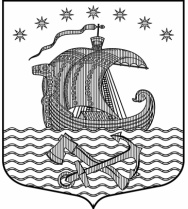 Муниципальное образование Свирицкое сельское поселениеВолховского муниципального района Ленинградской областиАДМИНИСТРАЦИЯПОСТАНОВЛЕНИЕ  от  28.02.2019 года                                                                                                               №  25О внесении изменений в постановление от 01.11.2018 года № 146 «Об утверждении муниципальной программы «Энергосбережение и повышение энергоэффективности на территории муниципального образования Свирицкое сельское поселение Волховского муниципального района»В соответствии с  Уставом муниципального образования Свирицкое сельское поселение,  постановлением администрации муниципального образования Свирицкое сельское поселение от 21.10.2015 № 85 «Об утверждении Перечня  муниципальных программ муниципального образования Свирицкое сельское поселение Волховского муниципального района  Ленинградской области, администрация муниципального образования  Ресурсное обеспечение программы в таблице паспорт муниципальной программы изложить следующим образом: «Общий объем финансирования составляет 1 375 тыс. рублей, из них:  75 тыс. рублей средства местного бюджета, 1 300 тыс. рублей – средства областного бюджета»Пункт 4. Объем  и источники финансирования, а именно подпункт Общая стоимость Программы на 2019 год, включая стоимость оборудования, монтажных и проектных работ, составляет 1520 000 рублей изложить следующим образом: « О Общая стоимость Программы на 2019 год, включая стоимость оборудования, монтажных и проектных работ, составляет 1 375 тыс. рублей»В план мероприятий муниципальной программы внести следующие изменения в ячейку планируемые объемы финансирования тыс. руб. и изложить ее следующим образом 75,00Настоящее постановление вступает в силу на следующий день после его официального опубликования в газете «Волховские огни» и подлежит размещению на официальном сайте муниципального образования.Контроль за исполнением настоящего постановления оставляю за собой.Глава администрацииМО Свирицкое сельское поселение                                                     В. И. Лиходеев